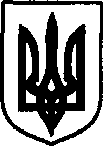 УКРАЇНАДунаєвецька міська рада VII скликанняР І Ш Е Н Н ЯТридцять шостої (позачергової) сесії30 травня 2018 р.                                              Дунаївці                                    №43-36/2018р Про передачу безоплатно у власність земельних ділянок громадянамРозглянувши заяви громадян про затвердження технічної документації із землеустрою щодо встановлення меж земельної ділянки в натурі (на місцевості) та передачу безоплатно у власність земельних ділянок, що перебувають в їх користуванні, які набули права власності на житлові будинки, гаражі, господарські будівлі та споруди, технічну документацію із землеустрою щодо встановлення меж земельних ділянок в натурі (на місцевості), керуючись пунктом 34 частини 1 статті 26 Закону України «Про місцеве самоврядування в Україні», статтями 81, 116, 121, 122 Земельного кодексу України, враховуючи пропозиції спільного засідання постійних комісій від 30.05.2018 р., міська рада ВИРІШИЛА:1. Затвердити технічну документацію із землеустрою щодо встановлення меж земельних ділянок в натурі (на місцевості). 2. Передати безоплатно у власність громадянам:2.1. Андрушківу Василю Володимировичу (прож. с.В.Жванчик,) для ведення особистого селянського господарства земельну ділянку (кадастровий номер 6821880600:01:025:0013) площею 0,1594 га за адресою: с.В.Жванчик, вул. В.Чорновола, 4; для ведення особистого селянського господарства земельну ділянку (кадастровий номер 6821880600:01:032:0014) площею 0,2700 га за адресою: с.В.Жванчик. На земельній ділянці (кадастровий номер 6821880600:01:032:0014) площею 0,2700 га встановлено обмеження щодо використання земельної ділянки:код обмеження – 01.05, а саме: «Охоронна зона навколо (вздовж) об'єкта енергетичної системи», площа земельної ділянки, на яку накладаються обмеження, становить 0,0864 га.2.2. Бугері Івану Миколайовичу (прож. с.Січинці, вул.Соборна, 31) для будівництва та обслуговування жилого будинку, господарських будівель і споруд земельну ділянку (кадастровий номер 6821887900:01:025:0010) площею 0,2500 га за адресою: с.Січинці, вул.Соборна, 31.2.3. Бех Марії Іванівні (прож. с.Гірчична, вул.Першотравнева, 3) для будівництва та обслуговування жилого будинку, господарських будівель і споруд земельну ділянку (кадастровий номер 6821882100:01:001:0003) площею 0,2500 га за адресою: с.Гірчична, вул. Першотравнева, 3; для ведення особистого селянського господарства земельну ділянку (кадастровий номер 6821882100:01:001:0004) площею 0,2484 га за адресою: с.Гірчична, вул. Першотравнева, 3; для ведення особистого селянського господарства земельну ділянку (кадастровий номер 6821882100:01:034:0007) площею 0,1800 га за адресою: с.Гірчична.2.4. Веселій Галині Володимирівні (прож. с.Заставля, вул.Варшавська, 28) для будівництва та обслуговування жилого будинку, господарських будівель і споруд земельну ділянку (кадастровий номер 6821889500:02:003:0012) площею 0,2500 га за адресою: с.Заставля, вул.Варшавська, 28.2.5. Вітровчак Катерині Іванівні (прож. с.Воробіївка, вул.Шевченка, 80) для будівництва та обслуговування жилого будинку, господарських будівель і споруд земельну ділянку (кадастровий номер 6821881500:01:021:0010) площею 0,2500 га за адресою: с.Воробіївка, вул.Шевченка, 80.2.6.  Дацко Валентині Володимирівні (прож. Кам'янець-Подільський р-н, с.Залісся-2) для будівництва та обслуговування жилого будинку, господарських будівель і споруд земельну ділянку (кадастровий номер 6821881500:01:030:0001) площею 0,2500 га за адресою: с.Воробіївка, вул.Шевченка, 115.2.7. Залізняку Роману Миколайовичу (прож. с.Сокілець, вул.Молодіжна, 6) для будівництва та обслуговування жилого будинку, господарських будівель і споруд земельну ділянку (кадастровий номер 6821888300:01:004:0025) площею 0,2500 га за адресою: с.Сокілець, вул.Молодіжна, 6.2.8. Кушнірик Наталії Василівні (прож. с.Велика Кужелева) для будівництва та обслуговування жилого будинку, господарських будівель і споруд земельну ділянку (кадастровий номер 6821885700:01:016:0006) площею 0,2392 га за адресою: с.Велика Кужелева, вул. Лесі Українки, 5; для ведення особистого селянського господарства земельну ділянку (кадастровий номер 6821885700:01:017:0010) площею 0,1970 га за адресою: с.Велика Кужелева, для ведення особистого селянського господарства земельну ділянку (кадастровий номер 6821885700:01:017:0009) площею 0,2730 га за адресою: с.Велика Кужелева.2.9. Комендант Надії Іванівні (прож. с.Гірчична) для будівництва та обслуговування жилого будинку, господарських будівель і споруд земельну ділянку (кадастровий номер 6821882100:01:003:0016) площею 0,2500 га за адресою: с.Гірчична, вул. Заставна, 16; для ведення особистого селянського господарства земельну ділянку (кадастровий номер 6821882100:01:003:0017) площею 0,2917 га за адресою: с.Гірчична, вул. Заставна, 16.2.10. Камінській Альоні Петрівні (прож. с.Залісці, вул.А.Романчука, 37) для будівництва та обслуговування жилого будинку, господарських будівель і споруд земельну ділянку (кадастровий номер 6821882700:01:024:0027) площею 0,2500 га за адресою: с.Залісці, вул.Анатолія Романчука, 37.2.11. Кірносу Івану Олександровичу (прож. Чемеровецький р-н, с.Юрківці) для будівництва та обслуговування жилого будинку, господарських будівель і споруд земельну ділянку (кадастровий номер 6821883000:01:021:0006) площею 0,2500 га за адресою: с.Зеленче, вул.Рогульського, 67, для ведення особистого селянського господарства земельну ділянку (кадастровий номер 6821883000:01:021:0007) площею 0,1000 га за адресою: с.Зеленче, для ведення особистого селянського господарства земельну ділянку (кадастровий номер 6821883000:01:022:0001) площею 0,1000 га за адресою: с.Зеленче.2.12. Крілю Леоніду Івановичу (прож. с.Зеленче, вул.Садова, 58) для ведення особистого селянського господарства земельну ділянку (кадастровий номер 6821883000:01:013:0011) площею 0,8933 га за адресою: с.Зеленче вул.Садова, 58.2.13.. Кухарській Анастасії Вікторівні (прож. вул.Шевченко, 73, кв.13) та Тютюнику Олександру Олександровичу (прож. вул.Шевченко, 71, кв.43) для будівництва та обслуговування жилого будинку, господарських будівель і споруд земельну ділянку (кадастровий номер 6821810100:01:206:0086) площею 0,0549 га за адресою: м.Дунаївці, вул.Володимирська, 29.2.14. Мельнику Сергію Васильовичу (прож. с.Залісці, вул.Гагаріна, 52) для ведення особистого селянського господарства земельну ділянку (кадастровий номер 6821882700:01:010:0051) площею 0,2000 га за адресою: с.Залісці вул.Гагаріна, 52.2.15.. Нечипорук Марії Петрівні (прож. с.Голозубинці, провул.Набережний, 4) для ведення особистого селянського господарства земельну ділянку (кадастровий номер 6821881800:01:003:0050) площею 0,3351 га за адресою: с.Голозубинці провул.Набережний, 4, для ведення особистого селянського господарства земельну ділянку (кадастровий номер 6821881800:01:003:0049) площею 0,2082 га за адресою: с.Голозубинці. 2.16. Притуляку Олександру Васильовичу (прож. с.Іванківці, вул.Молодіжна,27) для будівництва та обслуговування жилого будинку, господарських будівель і споруд земельну ділянку (кадастровий номер 6821883300:01:011:0004) площею 0,2500 га, для ведення особистого селянського господарства земельну ділянку (кадастровий номер 6821883300:01:011:0006) площею 0,4107 га за адресою: с.Іванківці, вул.Молодіжна, 27, для ведення особистого селянського господарства земельну ділянку (кадастровий номер 6821883300:01:003:0022) площею 0,2454 га за адресою: с.Іванківці.2.17. Поповській Зої Францівні (прож. м.Дунаївці, вул.М.Стельмаха, 19-А) для будівництва та обслуговування жилого будинку, господарських будівель і споруд земельну ділянку (кадастровий номер 6821810100:01:216:0036) площею 0,0549 га за адресою: м.Дунаївці, вул.М.Стельмаха, 19-А.2.18. Поповській Зої Францівні (прож. м.Дунаївці, вул.М.Стельмаха, 19-А) для будівництва та обслуговування жилого будинку, господарських будівель і споруд земельну ділянку (кадастровий номер 6821810100:01:216:0035) площею 0,0451 га за адресою: м.Дунаївці, вул.М.Стельмаха, 19.2.19. П'янківській Цезарії Дмитрівні (прож. с.Ганнівка, вул.Садова, 13) для будівництва та обслуговування жилого будинку, господарських будівель і споруд земельну ділянку (кадастровий номер 6821880200:01:014:0003) площею 0,2114 га, для ведення особистого селянського господарства земельну ділянку (кадастровий номер 6821880200:01:013:0012) площею 0,1686 га за адресою: с.Ганнівка. 2.20. Сапожніку Віталію Миколайовичу (прож. с.Сокілець, вул.Травнева, 3) для ведення особистого селянського господарства земельну ділянку (кадастровий номер 6821888300:01:001:0005) площею 0,2700 га за адресою: с.Сокілець, для ведення особистого селянського господарства земельну ділянку (кадастровий номер 6821888300:01:010:0032) площею 0,0700 га за адресою: с.Сокілець.2.21. Семенюк Нелі Адамівні (прож. с.Зеленче, вул.Центральна, 53) для будівництва та обслуговування жилого будинку, господарських будівель і споруд земельну ділянку (кадастровий номер 6821883000:01:034:0004) площею 0,2500 га, для ведення особистого селянського господарства земельну ділянку (кадастровий номер 6821883000:01:034:0010) площею 0,4481 га за адресою: с.Зеленче, вул.Центральна, 53.2.22. Семенюк Аліні Олександрівні (прож. с.Зеленче, вул.Центральна, 53) для ведення особистого селянського господарства земельну ділянку (кадастровий номер 6821883000:04:006:0016) площею 0,2500 га за адресою: с.Зеленче.2.231. Фаріону Юрію Миколайовичу (прож. м.Київ, вул. Кустанайська, 11) для ведення особистого селянського господарства земельну ділянку (кадастровий номер 6821880600:01:032:0015) площею 0,2496 га за адресою: с.В.Жванчик. На земельній ділянці встановлено обмеження щодо використання земельної ділянки:код обмеження – 01.05, а саме: «Охоронна зона навколо (вздовж) об'єкта енергетичної системи», площа земельної ділянки, на яку накладаються обмеження, становить 0,0791 га.2.24. Шевчуку Віктору Вікторовичу (прож. м.Хмельницький, вул.Інститутська, 8) для будівництва та обслуговування жилого будинку, господарських будівель і споруд земельну ділянку (кадастровий номер 6821883000:01:020:0008) площею 0,2500 га за адресою: с.Зеленче, вул.Молодіжна, 15, для ведення особистого селянського господарства земельну ділянку (кадастровий номер 6821883000:01:032:0004) площею 0,4000 га за адресою: с.Зеленче, для ведення особистого селянського господарства земельну ділянку (кадастровий номер 6821883000:01:020:0009) площею 0,2350 га за адресою: с.Зеленче.2.25. Шестацькому Леоніду Івановичу (прож. м.Дунаївці, пров. Партизанський, 26) для ведення особистого селянського господарства земельну ділянку (кадастровий номер 6821883300:04:001:0009) площею 0,2817 га за адресою: с.Слобідка Гірчичнянська.2.26. Шульзі Віктору Дмитровичу (прож. с.Зеленче, вул.Садова, 58) для будівництва та обслуговування жилого будинку, господарських будівель і споруд земельну ділянку (кадастровий номер 6821883000:01:028:0007) площею 0,0800 га, для ведення особистого селянського господарства земельну ділянку (кадастровий номер 6821883000:01:028:0008) площею 0,3300 га за адресою: с.Зеленче, вул.Центральна, 2-А, для ведення особистого селянського господарства земельну ділянку (кадастровий номер 6821883000:01:032:0003) площею 0,2953 га за адресою: с.Зеленче, для ведення особистого селянського господарства земельну ділянку (кадастровий номер 6821883000:01:035:0016) площею 0,5664 га за адресою: с.Зеленче.На земельній ділянці (кадастровий номер 6821883000:01:032:0003) площею 0,2953 га встановлено обмеження щодо використання земельної ділянки:код обмеження – 01.05, а саме: «Охоронна зона навколо (вздовж) об'єкта енергетичної системи», площа земельної ділянки, на яку накладаються обмеження, становить 0,0234 га.На земельній ділянці (кадастровий номер 6821883000:01:035:0016) площею 0,5664 га встановлено обмеження щодо використання земельної ділянки:код обмеження – 01.05, а саме: «Охоронна зона навколо (вздовж) об'єкта енергетичної системи», площа земельної ділянки, на яку накладаються обмеження, становить 0,0950 га.3. Внести зміни в земельно-облікову документацію.4. Громадянам здійснити державну реєстрацію права власності на земельні ділянки.5. Направити рішення Дунаєвецькому відділенню Кам'янець-Подільської об’єднанної державної податкової інспекції.6.   Контроль за виконанням рішення покласти на земельно-архітектурний відділ апарату виконавчого комітету Дунаєвецької міської ради (В.Макогончук) та постійну комісію з питань містобудування, будівництва, агропромислового комплексу, земельних відносин та охорони навколишнього природного середовища (голова комісії С.Кобилянський).Міський голова	В. Заяць